ПАМЯТКА ПРИ ПОЖАРЕ В ЛЕСУПравила и действия при лесном пожареПожар — это неконтролируемое распространение огня. Он становится причиной не только разрушения материальных объектов, но и гибели людей. Вы отдыхали, и вас застал лесной пожар. Что делать? Соблюдайте несколько простых правил поведения, и вы  Теория пожараГорение лесов представляет собой неуправляемое распространение огня. Сам по себе лес не имеет источников огня. Около 8 % возгораний приходится на естественные факторы. Ими может быть молния или сильная засуха.Во всех остальных случаях лес горит по вине человека или впоследствии его деятельности в лесу.Если высота пламени не поднимается выше 2,5 м, то пожар носит низовой характер. Если же горят кроны деревьев — верховой. Распространение верхового огня со скоростью до 70 км/ч называют верховым ураганным пожаром. Если горит торф под землей, то его называют подземным.Любой человек, охваченный пожаром, может испытывать сильный недостаток кислорода от задымления. При этом он теряет ориентацию в пространстве и может получить травму от падающих деревьев. Алгоритм действий в случае обнаружения очагов  природных пожаров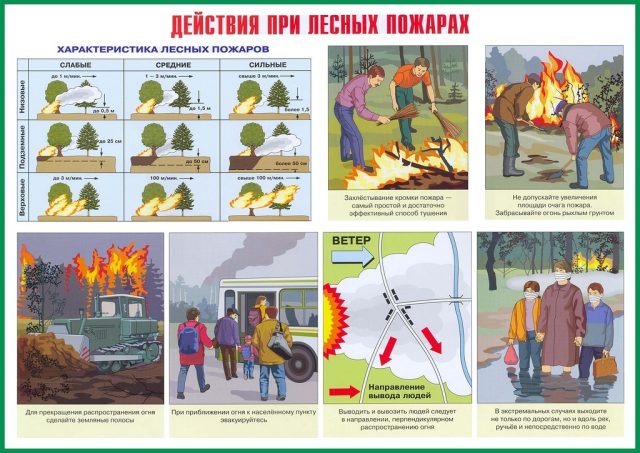 